II - заседание  4-созываКАРАР                                                                        			РЕШЕНИЕ29 ноябрь 2019й                                                                            29 июля 2019                                                            №153                                                О секретариате тридцать второго заседания Совета сельского поселения Усть-Табасский сельсовет муниципального района Аскинский районРеспублики Башкортостан четвертого созываСовет сельского поселения Усть-Табасский сельсовет муниципального района  Аскинский район Республики Башкортостан третьего созыва решил:избрать секретариат тридцатого второго заседания Совета сельского поселения Усть-Табасский сельсоветмуниципального района  Аскинский район Республики Башкортостан четвертого созыва в следующем составе:Гильфанова З.Х – депутата избирательного округа № 5Глава сельского поселения Усть-Табасский сельсовет   муниципального районаАскинский районРеспублики Башкортостан					Л.Р.ЗихинаБАШҠОРТОСТАН РЕСПУБЛИКАҺЫАСҠЫН  РАЙОНЫМУНИЦИПАЛЬ РАЙОНЫНЫҢТАБАҪКЫ−ТАМАҠАУЫЛ СОВЕТЫАУЫЛ  БИЛӘМӘҺЕ СОВЕТЫ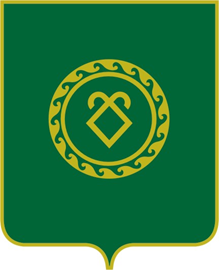 СОВЕТСЕЛЬСКОГО ПОСЕЛЕНИЯУСТЬ-ТАБАССКИЙ СЕЛЬСОВЕТМУНИЦИПАЛЬНОГО РАЙОНААСКИНСКИЙ РАЙОНРЕСПУБЛИКИ  БАШКОРТОСТАН